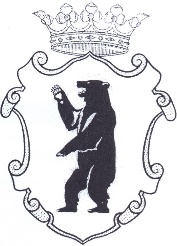 Město Hodkovice nad Mohelkounám. T. G. Masaryka 1, 463 42 Hodkovice nad MohelkouUPŘESNĚNÍ VÝZVY K PODÁNÍ NABÍDEKA ZADÁVACÍ PODMÍNKYUpřesňujeme výzvu k podání nabídek a zadávací podmínky – konkr. bod 16. Požadavky na prokázání kvalifikace/2. Profesních kvalifikačních předpokladů podle § 54 zákona – prokázání c):původní zněníc) Předložení informací o dvou projektech obdobného charakteru a finanční výše za poslední 2 roky – uchazeč popíše, které projektové dokumentace již v minulosti realizoval, přičemž ke každé uvede minimálně toto: název zakázky, stručný popis objektu, kterého se dokumentace týkala, zadavatel zakázky a uvedení aktuální kontaktní osoby vč. telefonu a e-mailu, zda v rámci dokumentace prováděl kalkulaci budoucích provozních nákladů, pokud jsou zveřejněny např. fotografie nebo podrobný popis, tak uvedení odkazu na místo uložení (webové stránky apod.). Tyto reference budou obsaženy v nabídce v části „Podrobná specifikace služeb – vlastní nabídka“.nové znění:c) Předložení informací o dvou stavbách obdobného charakteru a finanční výše za poslední 2 roky – uchazeč popíše, které obdobné práce již v minulosti realizoval, přičemž ke každé uvede minimálně toto: název zakázky, stručný popis objektu, kterého se práce týkala, výše nákladů souvisejících s pracemi uchazeče, zadavatel zakázky a uvedení aktuální kontaktní osoby vč. telefonu a e-mailu, pokud jsou zveřejněny např. fotografie nebo podrobný popis, tak uvedení odkazu na místo uložení (webové stránky apod.). Tyto reference budou obsaženy v nabídce v části „Podrobná specifikace služeb – vlastní nabídka“.V Hodkovicích nad Mohelkou, 01. června 2016						………………………………………Markéta Khauerovástarostka města Hodkovice nad Mohelkou